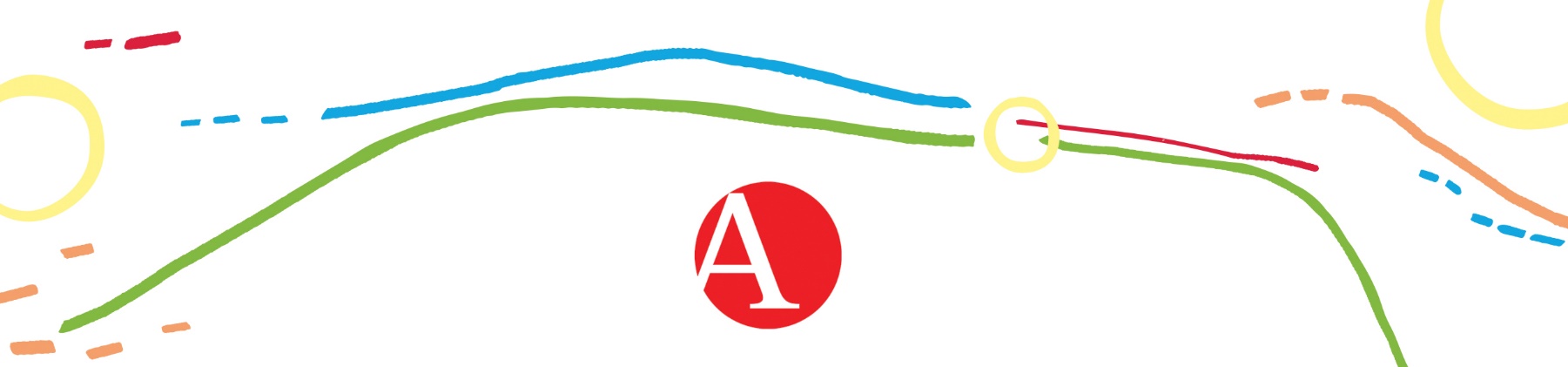 Akademija za umjetnost i kulturuSveučilišta Josipa Jurja Strossmayera u Osijekuorganizira i poziva Vas na2. Međunarodnu umjetničku i znanstvenu konferencijuOsobe s invaliditetom u umjetnosti, znanosti, odgoju i obrazovanjuOsijek, 2. i 3. prosinca 2021.PokroviteljOsječko-baranjska županijaSuorganizatori (abecednim redom)Hrvatska akademija znanosti i umjetnosti, Centar za znanstveni rad u VinkovcimaFakultet za odgojne i obrazovne znanosti Sveučilišta J. J. Strossmayera u OsijekuMuzička akademija Univerziteta Crne GoreUčiteljski fakultet Sveučilišta u Zagrebu Učiteljski fakultet Univerziteta u BeograduPartneriAgencija za odgoj i obrazovanjeUNIMA Education, Development and Therapy CommissionUred pravobraniteljice za osobe s invaliditetom Inkluzivne politike i prakseInkluzija, promatrana u najširem značenju, odnosi se na procese kojima se podržava participacija osoba s invaliditetom i djece s teškoćama u razvoju u zajednicama u kojima obitavaju ili djeluju. Želimo potaknuti znanstvenike i umjetnike različitih područja na istraživanja, propitivanja i promišljanja kakve su eksplicitne i implicitne politike vezane uz inkluziju, koliko su ostvarive ili pak ostvarene te kako egzistiraju u praksi umjetničkih, kulturoloških, znanstvenih, odgojno-obrazovnih, ali i svih drugih područja i životnih situacija koje određuju aktivnosti i djelovanja osoba s invaliditetom i djece s teškoćama u razvoju. Fokusirajući se temom na politike i prakse inkluzije, potičemo na promišljanja o tome kamo se u budućnosti mogu usmjeravati, a s ciljem ostvarivanja veće ravnopravnosti i uključivosti osoba s invaliditetom u društvo na svim razinama i svim područjima. Iniciramo i pozivamo na istraživanja o odgojno-obrazovnoj stvarnosti kako općeg, tako i umjetničkog obrazovanja. Želimo stvoriti platformu za zajedničko sukreiranje ideja, proaktivno djelovati u poboljšanju statusa, uključivosti i izjednačavanju prava svih članova društva pod jednakim uvjetima. Očekujući znanstvene spoznaje i odgovore, a nadajući se i prikazima primjera dobrih praksi, nadamo se i konkretnim prijedlozima za buduće podržavajuće politike koje će i snažno utjecati na prakse s ciljem veće uključivosti osoba s invaliditetom i djece s teškoćama u razvoju u suvremeno društvo što će, nadamo se, pridonositi boljoj perspektivi, oblikovanju i organiziranju visoko inkluzivnog društva.Podteme konferencije:Implicitne i eksplicitne politike i prakse inkluzijePolitike i prakse inkluzije u umjetnostiPolitike i prakse inkluzije u kulturiPolitike i prakse inkluzije u umjetničkom obrazovanju Politike i prakse inkluzije u općem odgoju i obrazovanjuPolitike i prakse kreativnih terapijskih djelovanja Politike i prakse inkluzije u različitim aspektima društvaPlenarni predavači:Prof. dr. sc. Dejana BouilletUčiteljski fakultet Sveučilišta u Zagrebu, HrvatskaIzv. prof. dr. sc. Jerneja HerzogPedagoški fakultet Sveučilišta u Mariboru, SlovenijaProf. dr. sc. Aldona VilkelieneVytautas Magnus University, Obrazovna akademija (Litva)Dr. sc. Tihomir Žiljak, docent u miruPravni fakultet Sveučilišta u ZagrebuOrganizacijski odbor:prof. art. Tatjana Bertok-Zupković (Akademija za umjetnost i kulturu u Osijeku), doc. dr. sc. Tatjana Ileš (Akademija za umjetnost i kulturu u Osijeku), dr. sc. Snježana Barić-Šelmić, post.doc. (Akademija za umjetnost i kulturu u Osijeku), Dunja Keža, studentica (Akademija za umjetnost i kulturu u Osijeku), Snježana Lustig, dipl. učit. (Agencija za odgoj i obrazovanje), doc. dr. sc. Vedrana Marković (Muzička akademija Univerziteta Crne Gore), dr. sc. Antonija Matić (Akademija za umjetnost i kulturu u Osijeku), izv. prof. dr. art. Ines Matijević Cakić (Akademija za umjetnost i kulturu u Osijeku), mr. sc. Marta Nikolić (Učiteljski fakultet Univerziteta u Beogradu), Lucija Periš, ass. (Akademija za umjetnost i kulturu u Osijeku), doc. dr. sc. Ksenija Romstein (Fakultet za odgojne i obrazovne znanosti Osijek), Marko Sesar, umj. sur. (Akademija za umjetnost i kulturu u Osijeku), Mirela Skelac, univ. spec. act. soc. (Agencija za odgoj i obrazovanje), doc. dr. sc. Ivana Stanić (Osječko-baranjska županija), doc. dr. sc. Tihana Škojo (Akademija za umjetnost i kulturu u Osijeku), dr. sc. Mirna Sabljar, predsjednica (Akademija za umjetnost i kulturu u Osijeku)Programski odbor:izv. prof. dr. sc. Jasmina Bećirović-Karabegović (Pedagoški fakultet Univerziteta u Sarajevu), doc. dr. sc. Amir Begić (Akademija za umjetnost i kulturu u Osijeku), prof. dr. sc. Anica Bilić (Hrvatska akademija znanosti i umjetnosti), prof. dr. sc. Sanja Blagdanić (Učiteljski fakultet Univerziteta u Beogradu), prof. dr. sc. Dejana Bouillet (Učiteljski fakultet Sveučilišta u Zagrebu), doc. nasl. dr. sc. Davor Brđanović (Glazbena škola u Varaždinu), doc. nasl. dr. sc. Zlatko Bukvić (Centar za odgoj i obrazovanje T. Špoljar, Varaždin), prof. dr. sc. Silva Butković Soldo (Medicinski fakultet Osijek), doc. dr. sc. Biljana Činčurak Erceg (Pravni fakultet Osijek), prof. dr. sc. Ines Drenjančević (Medicinski fakultet Osijek), prof. dr. sc. Matjaž Duh (Sveučilište u Mariboru, Pedagoški fakultet), doc. art. Sanela Janković Marušić (Akademija za umjetnost i kulturu u Osijeku), izv. prof. dr. sc. Jerneja Herzog (Sveučilište u Mariboru, Pedagoški fakultet), izv. prof. dr. art. Jelena Kovačević, univ. spec. art. therap. (Fakultet za odgojne i obrazovne znanosti u Osijeku), prof. dr. sc. Aksinja Kermauner (Pedagoški fakultet Univerza na Primorskem, Koper), izv. prof. dr. sc. Jasna Kudek Mirošević (Učiteljski fakultet Sveučilišta u Zagrebu), prof. dr. sc. Dražan Kozak (Strojarski fakultet, Sveučilište u Slavonskom Brodu), prof. dr. sc. Livija Kroflin (Akademija za umjetnost i kulturu u Osijeku), izv. prof. dr. sc. Jelena Martinović Bogojević (Muzička akademija Univerziteta Crne Gore), prof. dr. sc. Haris Memišević (Pedagoški fakultet Univerziteta u Sarajevu), doc. dr. sc. Hrvoje Mesić (Akademija za umjetnost i kulturu u Osijeku), izv. prof. art. Vuk Ognjenović (Akademija za umjetnost i kulturu u Osijeku), prof. dr. sc. Siniša Opić (Učiteljski fakultet Sveučilišta u Zagrebu), izv. prof. dr. art. Jasmina Pacek, univ. spec. art. therap. (Akademija za umjetnost i kulturu u Osijeku), prof. art. Mira Perić (Fakultet za odgojne i obrazovne znanosti u Osijeku), izv. prof. dr.sc. Krešimir Purgar (Akademija za Umjetnost i kulturu u Osijeku), izv. prof. art. dr. sc. Antoaneta Radočaj – Jerković (Akademija za Umjetnost i kulturu u Osijeku), prof. dr. art. Robert Raponja (Sveučilište Josipa Jurja Strossmayera u Osijeku), prof. dr. sc. Branka Rešetar (Pravni fakultet Osijek), izv. prof. dr. sc. Ilija Rumenov (Pravni fakultet Iustinianus Primus Sveučilišta Ćirila i Metoda u Skopju), prof. dr. sc. Helena Sablić Tomić (Akademija za umjetnost i kulturu u Osijeku), doc. dr. sc. Ana Sarvanović (Učiteljski fakultet Univerziteta u Beogradu), izv. prof. dr. sc. Jasna Šulentić Begić (Akademija za umjetnost i kulturu u Osijeku), prof. dr. sc. Kristina Urbanc (Pravni fakultet Sveučilišta u Zagrebu)Oblici sudjelovanja na konferenciji: usmena izlaganja (trajanje izlaganja 15 min i 5 min diskusije) koncerti, izložbe panel-diskusije prikazi dobre prakse rada osoba s invaliditetom pokazne radionice (trajanje radionice do 45 min) poster prikaziSlužbeni jezici konferencije: hrvatski i engleskiKotizacija:Sudionici s izlaganjem 500,00 kn / 70,00€Studenti poslijediplomskih studija 400,00 kn / 60,00€Sudionici bez izlaganja 300,00 kn / 40,00€ (broj je sudionika ograničen)Osobe s invaliditetom ne plaćaju kotizaciju.Kotizacija uključuje sudjelovanje na konferenciji, prisustvovanje na svim događanjima, promotivne materijale konferencije, okrjepu tijekom konferencije.Uplatu kotizacije potrebno je izvršiti do 1. 11. 2021. na: Akademija za umjetnost i kulturu u Osijeku, K. P. Svačića 1f, OsijekIBAN: HR7323600001102689236 OIB:60277424315U opisu plaćanja molimo navesti: Kotizacija za sudjelovanje na konferenciji, ime i prezime osobe za koju se plaća kotizacija i OIB.Rok za slanje sažetka na hrvatskom i engleskom jeziku: do 15. 10. 2021.Obavijest o prihvaćanju sažetaka: do 20. 10. 2021.Rok za slanje cjelovitog rada: do 2. 2. 2022.Radovi poslani izvan roka neće biti uzeti u obzir za recenziranje i objavu.Pozitivno ocijenjeni radovi bit će objavljeni u zborniku radova koji će se izdati u rujnu 2022. Autori radova dobit će primjerak zbornika.Kontakti za komunikaciju:dr. sc. Mirna Sabljar (msabljar@aukos.hr; tel: 098 585 742)izv. prof. art. Tatjana Bertok-Zupković (tatjanabz@email.t-com.hr; tel: 099 264 0682)doc. dr. sc. Tatjana Ileš (tatjana.iles@gmail.com; tel: 098 811 909)Elektroničke adrese konferencije na koje se dostavljaju prijave:konferencija.osi@aukos.hrkonferencija.osi@gmail.comVAŽNE NAPOMENE:Predviđeno je održavanje konferencije u kontaktnom obliku.U slučaju izrazito nepovoljne epidemiološke situacije organizatori zadržavaju pravo promjene načina održavanja konferencije.U slučaju izrazito nepovoljne epidemiološke situacije organizatori zadržavaju i pravo promjene datuma održavanja konferencije. Svi prijavljeni sudionici bit će pravovremeno obaviješteni o možebitnim promjenama, a obavijest će biti objavljena i na službenoj mrežnoj stranici Konferencije na mrežnoj stranici Akademije za umjetnost i kulturu u Osijeku.Predviđeni datumi dostavljanja radova i predviđeni rokovi publiciranja zbornika radova neće se mijenjati bez obzira na epidemiološku situaciju i možebitne promjene datuma i načina održavanja konferencije. 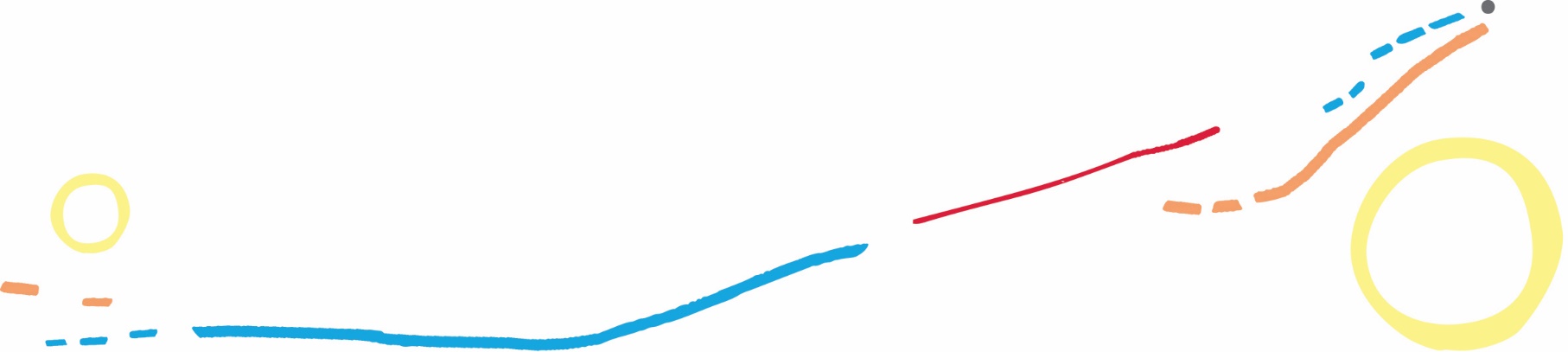 